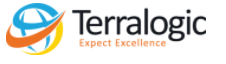 Customer Support JDJob Summary:We are seeking an enthusiastic and detail oriented Technical Service team member to join our Tier 2 team to provide stellar customer support to our equally stellar client. You will be assisting with troubleshooting, technical issues, workflows and best practices for our Visteon products. Essential Functions:
Must have advance level knowledge about Bluetooth, Wireless, Navigation, Maps, USB Configuration and Connectivity.Ability to be flexible and quickly adapt to changing business needs and processes.Ability to employ patience and self-control in handling irate customers.The Tier 2 Support Specialist must be able to think logically and act decisively in critical situations. Ability to work in a time critical environment.The Tier 2 will follow and create detailed operational procedures and help improve the quality of service delivery and provide value added customer services. Assist with Tier 1 technical development. Participate in focus groups or other related opportunities potentially with the client and members of managementResolve difficult technical issues for both customers and Support Professionals.Participate in the escalation process under the direction of the Team Manager.Note and communicate any new/unresolved issues relating to the products being supported.Act as an escalation point in the absence of a Team Manager.Apply superior product knowledge in answering questions on functionality and best practices.Ability to multitask with multiple applications during a phone call..Specialist must develop a thorough understanding of client's applicable hardware/software configurations. Act as an escalation point in the absence of a Team Manager.Requirements:3-8 years of experience in client support.Strong Knowledge of Bluetooth, Wireless, Navigation, Maps, USB Configuration and Connectivity.General recruiting knowledgeStrong overall computer skills: Knowledge of computer operating systems. Mac OS, Windows XP, Vista, 7, 8, 8.1 & 10.Basic Knowledge of third party software available in the market. Including but not limited to one or more of the following; MS Word, MS Excel, MS PowerPoint, MS Outlook.Strong problem-solving skillsExcellent written and verbal communication skillsExtremely well organized and able to manage multiple tasks simultaneously, with frequent interruptionsAbility to communicate technical concepts in the simplest of terms to a non-technical audienceAbility to work effectively with difficult and/or demanding clientsCustomer-centric, customer-focused, motivated by continuous improvement and knowledge-sharing.Industry: BPO. Role Category: VoiceRole: Technical support Engineer II & IIIShift: 5 Pm to 2 AM // 9 PM to 6 AM // 11 PM to 8 AM